City of 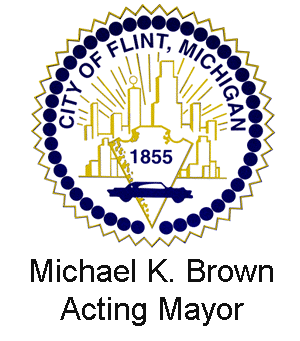 Side Lot Transfer ApplicationIf you are interested in a residential property with a structure or for a new build please fill out the Residential Land Transfer Application.You will be given a quit claim deed with purchase. If desired, title insurance is the responsibility of the purchaser. All property is sold As Is. $501 fee due upon closing. Property and Contact InformationCity of Flint Property Address and parcel ID#: __________________________________ Zoning District: _____Name of Applicant: __________________________________________________________________________Mailing Address: _________________________________ City, State, Zip: _____________________________Daytime Phone #: __________________________ Email Address (optional): ____________________________Please describe the plan of use for the requested side lot.               Expansion of yard  		Other ____________________________________________________________________________________________________________________________________________________________________________________What is the applicant’s property tax status?			Current 			Behind __________________________________________________________________________________________The information provided in this application is true to the best of my knowledge.  I understand that the City of  staff will review this request and determine if it is in compliance with City of  policies and procedures and existing City of  and neighborhood plans.  If this application is approved, I will care for and maintain the property requested.Signature: _________________________________                              Date: _______________________________Please allow at least 14 days for your application to be processed, however, incomplete forms will not be processed. This form is a statement of interest only. By receiving it, the City does not commit to transfer property.Please Return Form to:	City of Flint, Zoning & Planning Division, 1101 S. Saginaw St., Room S110, Flint, MI 48502                                        	P: 810.766.7355	E: mlester@cityofflint.com	Website: www.cityofflint.comThese requirements must be met to purchase a side lot from the City of .  Side lot cost: $501.00 + current county recording fees ($30.00)   Check all that applyThese requirements must be met to purchase a side lot from the City of .  Side lot cost: $501.00 + current county recording fees ($30.00)   Check all that applyThe property requested is located in the City of .	Te   The property requested is currently owned by the City of Flint.The property requested is vacant real property with no structure on the site.The property requested is next to the applicant’s property with at least a 75% common boundary line at the side or a 100% common boundary line at the rear.The applicant is the owner and living in the property next to the requested property.This application is for one parcel only. (Priority is given to property that is not large enough for a separate residential or commercial structure.)